Тема: Авторская кукла. Раскрой, пошив2 часа.Цель: Выполнить эскиз и выкройку куклы.Задачи: Познакомить обучающихся с историей Авторской куклы.2. Прививать интерес обучающихся к работе с разными материалами.3. Научить анализировать образцы и схемы по выполнению работы.4. Развивать воображение, мышление, наблюдательность, любознательность, мелкую моторику рук, внимание, творческие способности.5. Способствовать экологическому воспитанию обучающихся.6. Способствовать воспитанию аккуратности, самостоятельности, точности при выполнении практической работы, бережному отношению к материалам.7. Воспитывать эмоциональную отзывчивость, терпеливость, доброжелательность.Оборудование: бумага, ножницы, карандаш, краски, готовый образец, презентация на тему «Что такое Авторская кукла» и «Как сделать эскиз», ноутбук.Формы организации деятельности обучающихся: индивидуальная практическая работа.Методы обучения: наглядно – демонстрационный, практический.Формы контроля: наблюдение, опрос, контроль за выполнением практической работы.Ход занятия.I.Организационный момент.1) Работа с презентацией «Примитивная кукла»https://youtu.be/i4DQw0dvdFo-Какие впечатления у вас после просмотра данной презентации?- Ребята, все ли готовы к началу занятия?II. Сообщение темы и цели занятия.- Сегодня, ребята, мы выступим в роли мастеров-кукольников, я научу вас делать примитивную куклуВопросы для повторения:-Кто скажет, что такое «Авторская кукла»?1). Анализ готовых образцов эскизов и готовых кукол.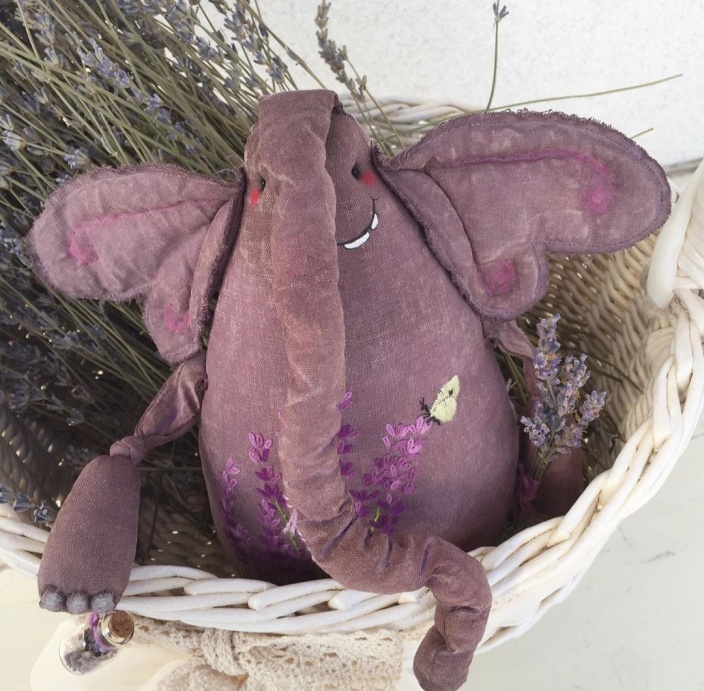 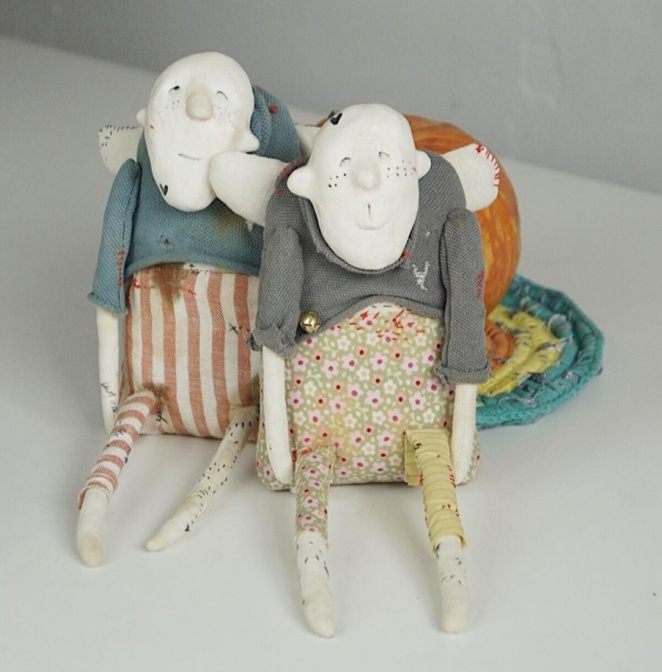 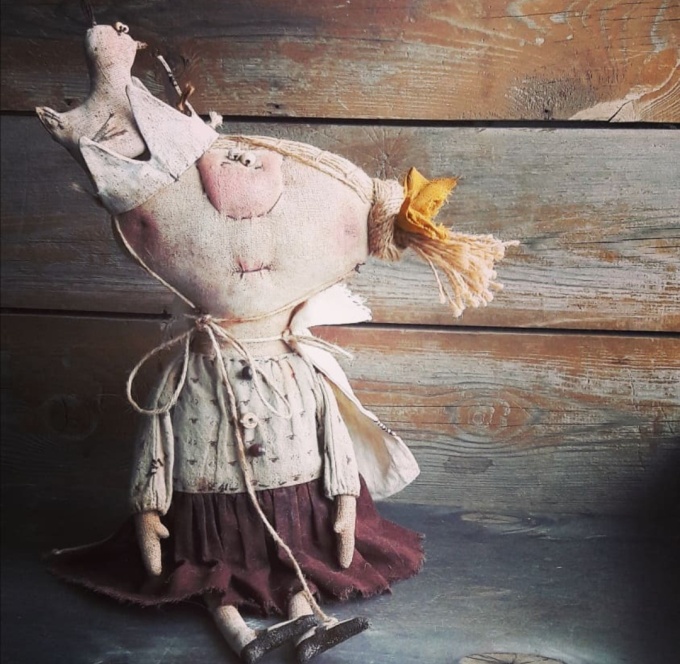 -Для работы вам потребуется бумага, карандаш, кисти, краски, тканиIII. Повторение техники безопасности при работе.- Прежде чем приступить к работе, вспомним о правилах безопасности работы с инструментами.А) Передавать ножницы кольцами вперёд;Б) Держать ножницы на столе с сомкнутыми лезвиями;IV. Выполнение практической работы.-Приступим к выполнению раскроя и пошива примитивной куклыПоследовательность выполнения:Сделать выкройку из бумагиПеренести выкройку на тканьПрошить детали оставляя место для набивкиВырезать все детали с припуском 1 смНабить все детали куклы и зашить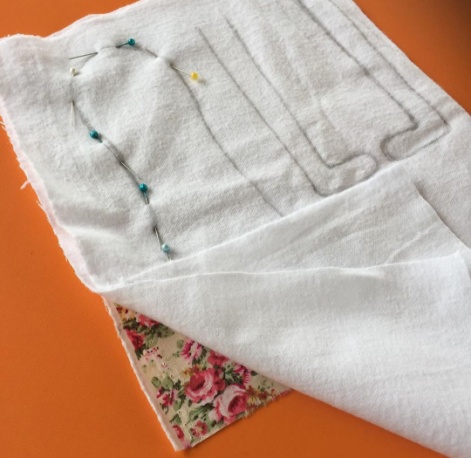 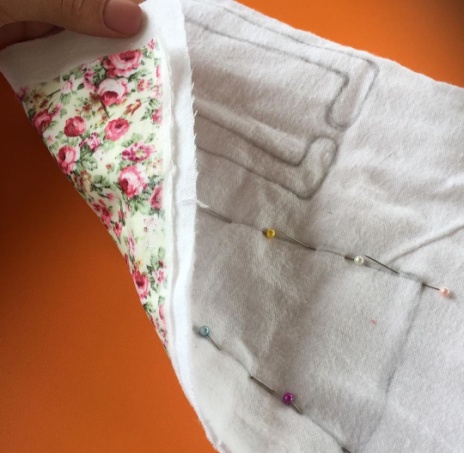 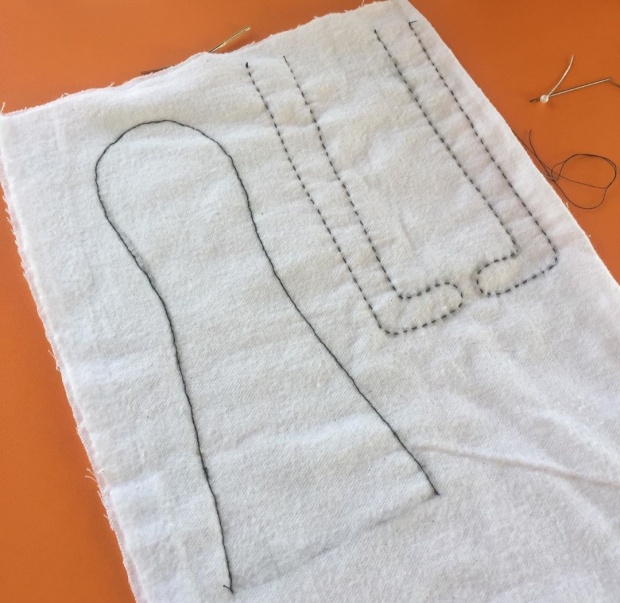 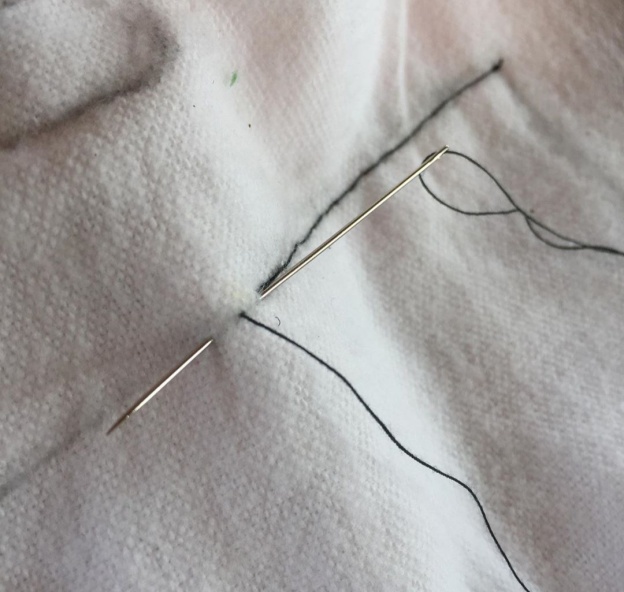 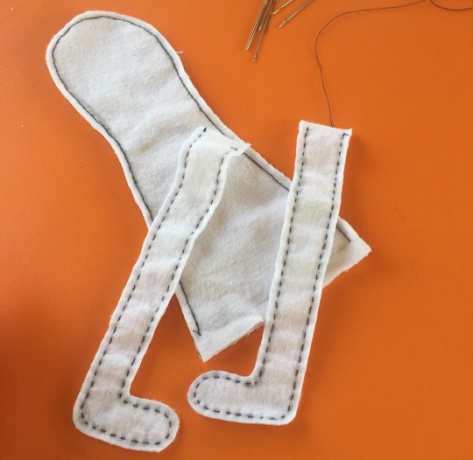 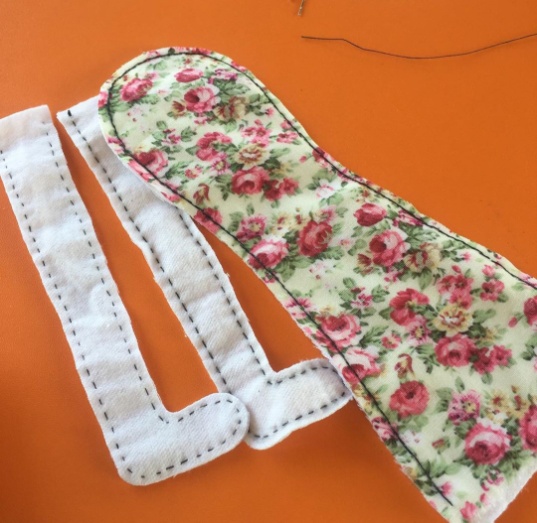 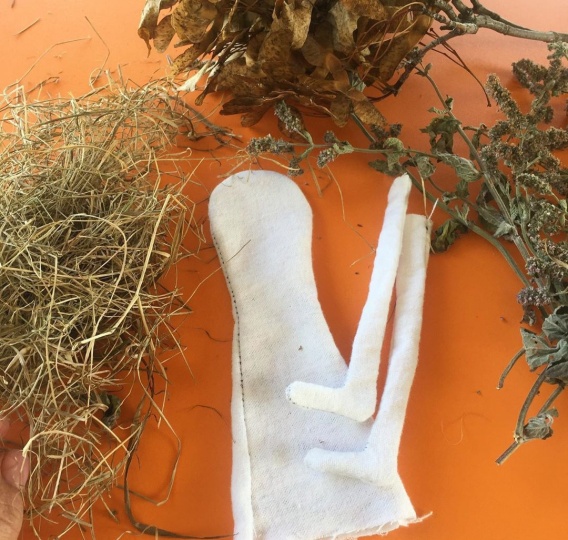 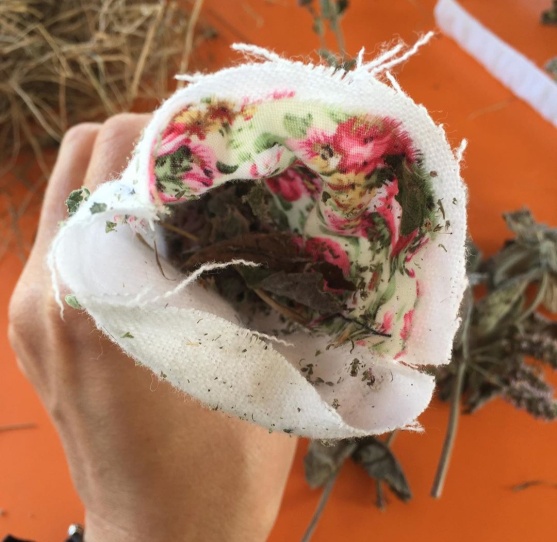 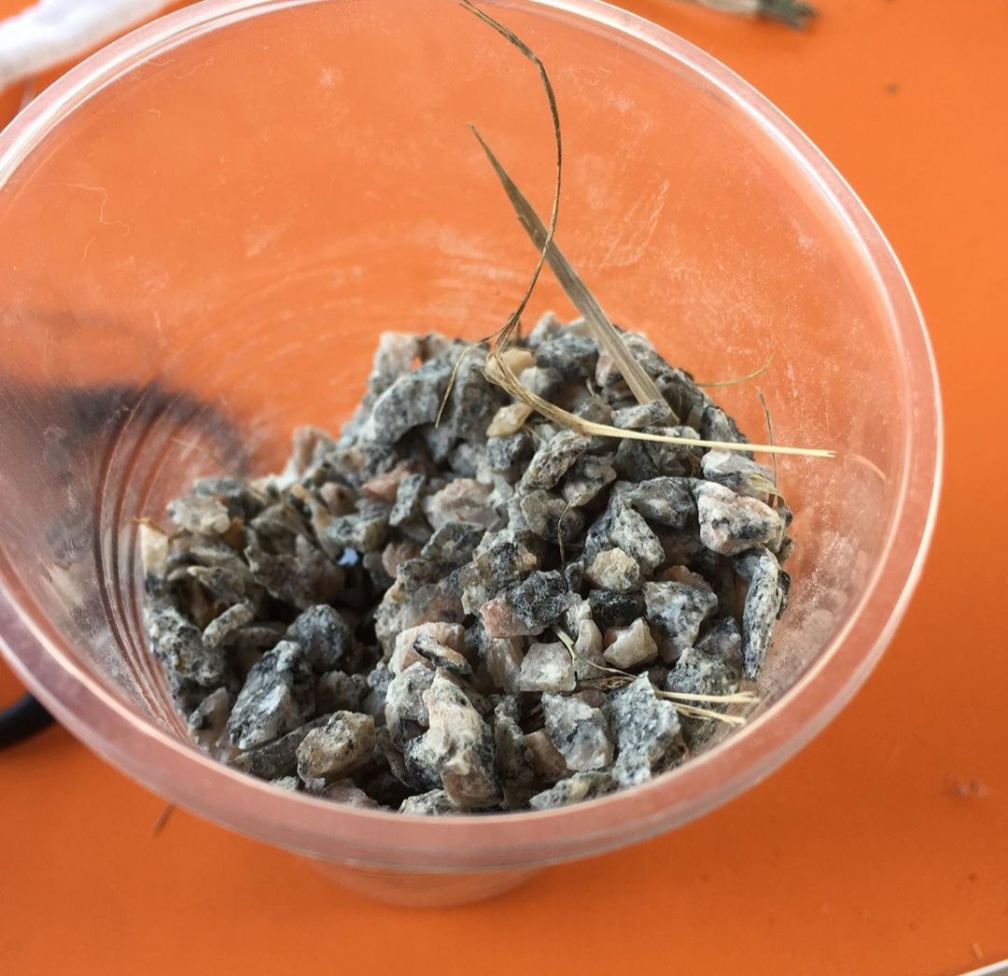 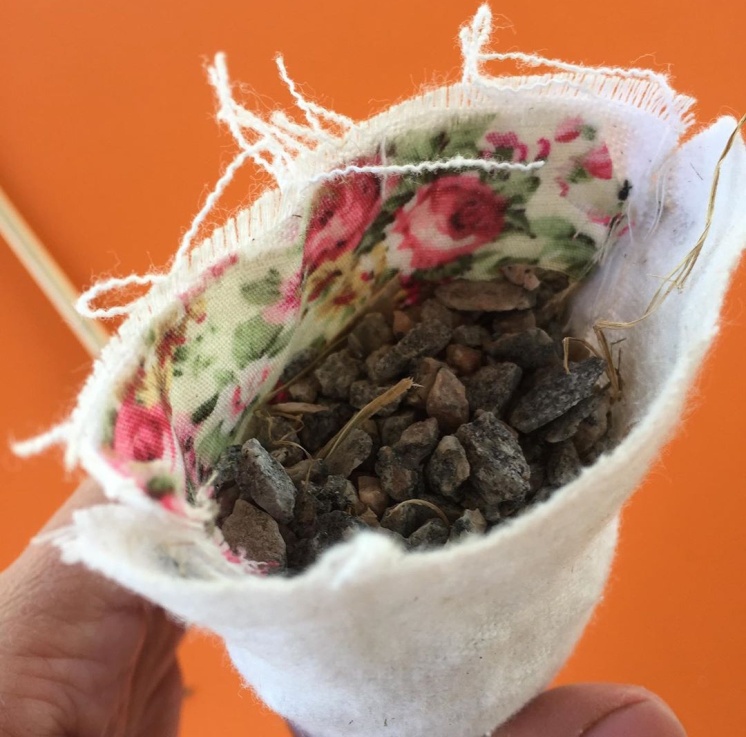 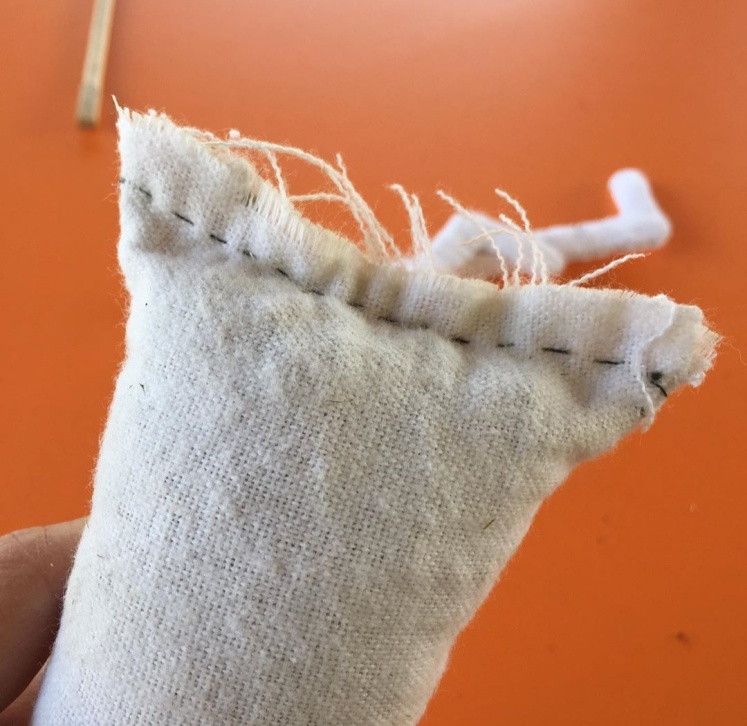 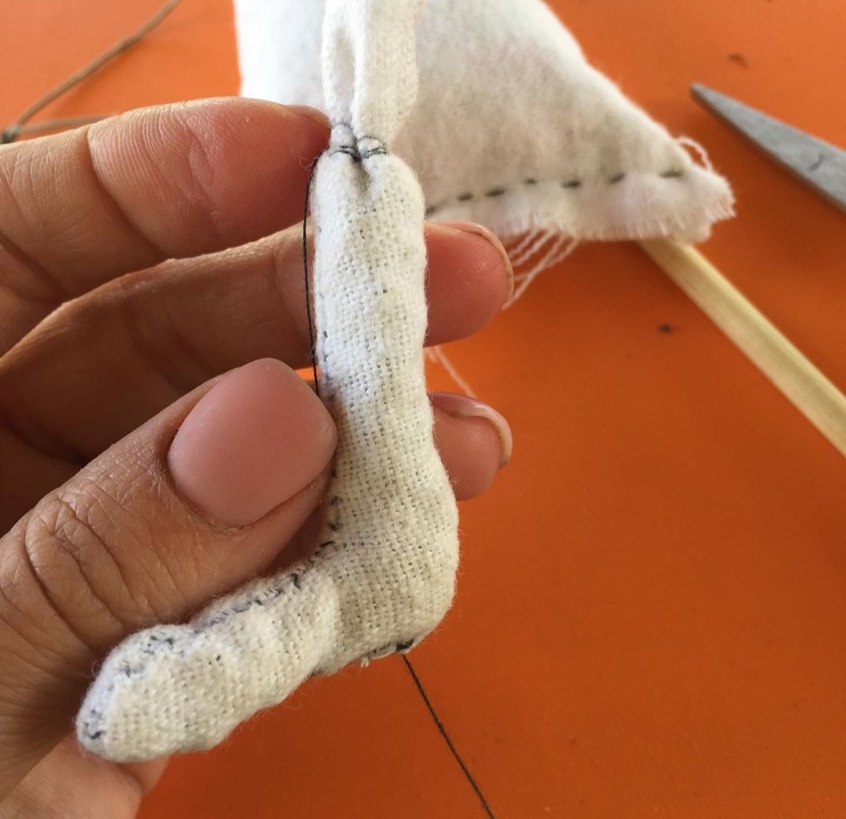 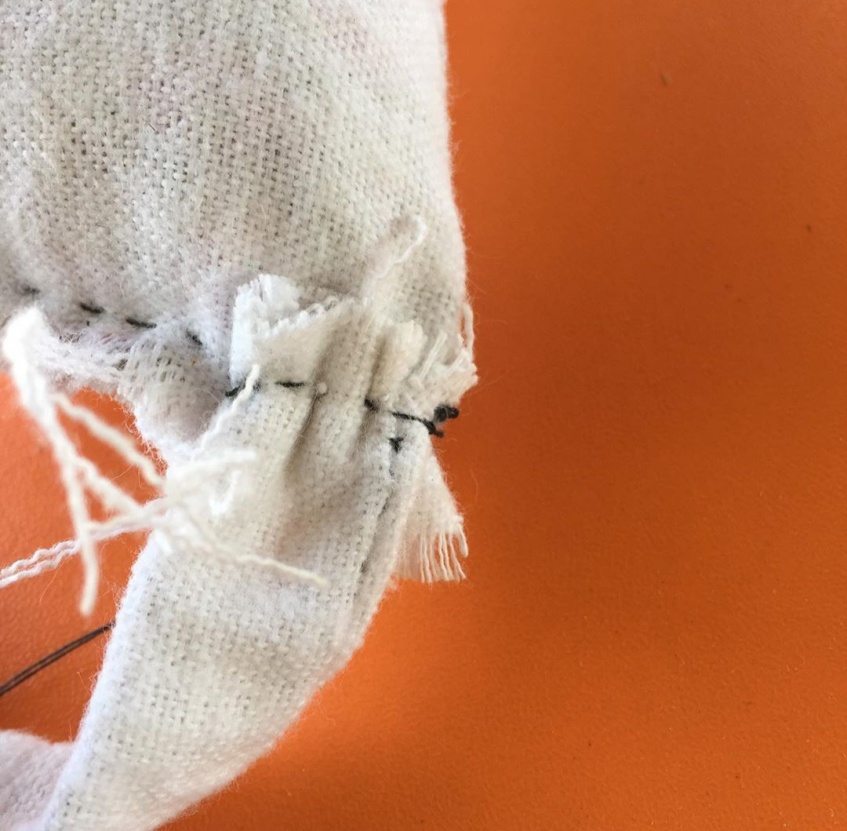 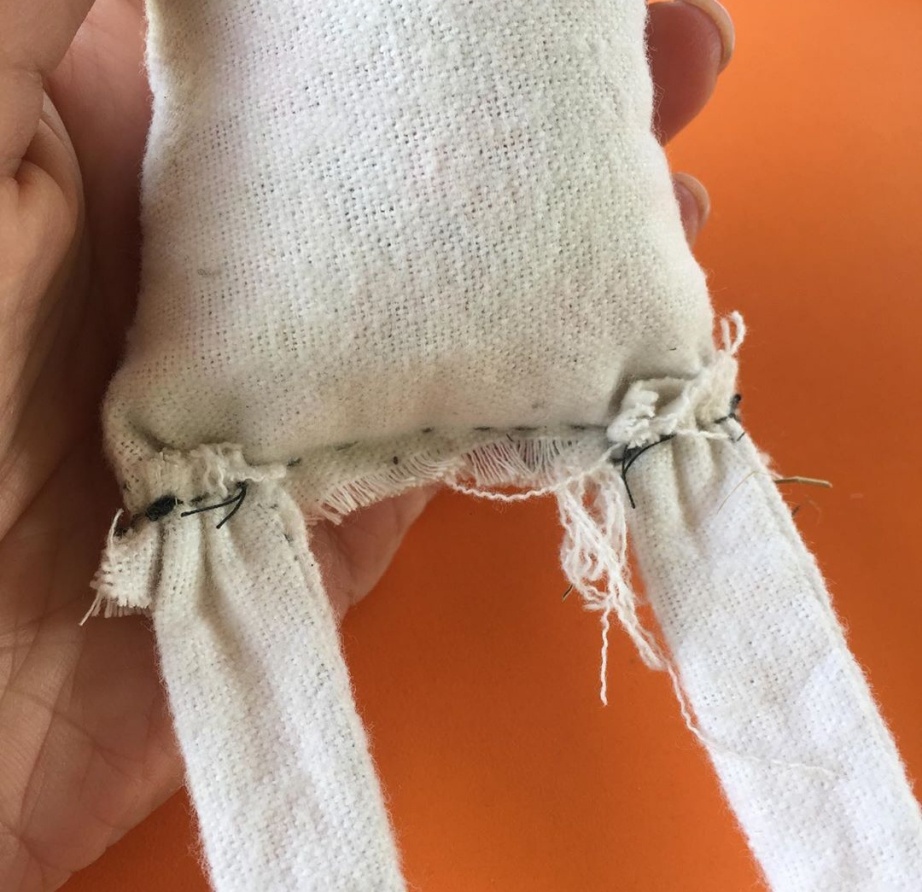 VI. Подведение итогов занятия.1) Оценка работ обучающихся.- Что нового и интересного узнали на занятии?- Чему вы научились сегодня? - Подходит к концу наше занятие. Сегодня мы научились кроить и шить куклу.2) Уборка рабочего места.